NOTATION EXPLORATIONUse  to aanswer each of the following questions.1)   2)   3)   4)   5)   6)   7)   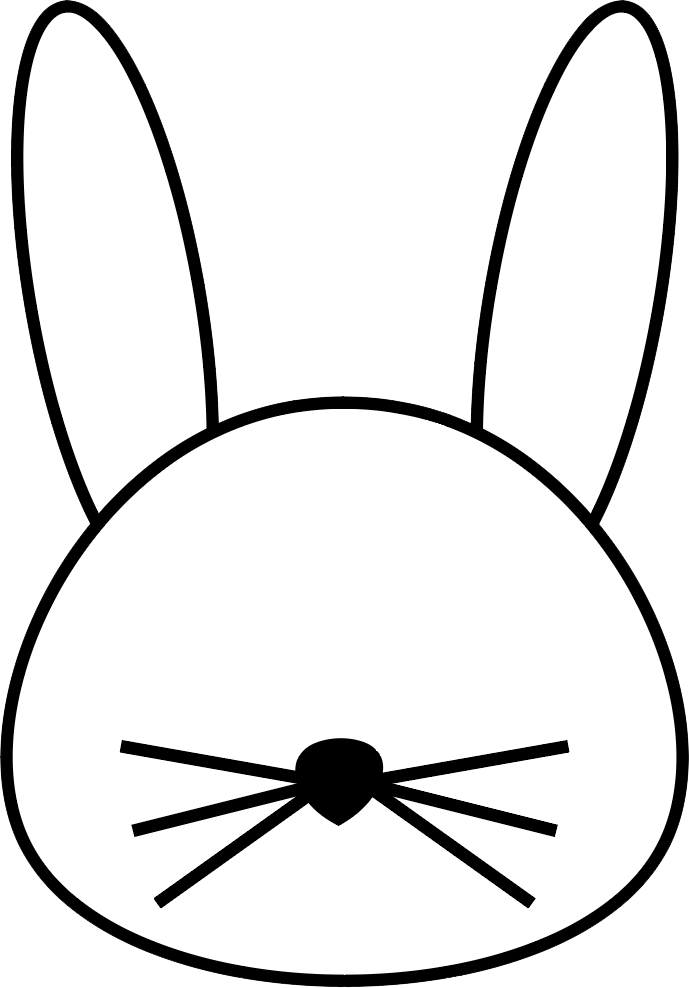 8)   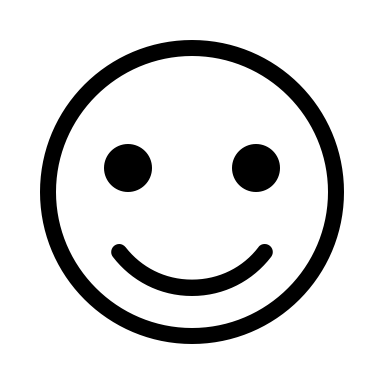 9)   10)   